Solicitação de CompraDESCRIÇÃO DO OBJETOConstitui objeto deste certame a Contratação do serviço de Manutenção corretiva das Câmaras de Conservação de Imunubiológicos da Secretaria Municipal de Saúde, conforme quantidades, especificações, exigências e condições estabelecidas neste instrumento.Detalhamento do objeto:JUSTIFICATIVA/MOTIVAÇÃO DO ATOJustifica-se a contratação deste serviço de manutenção corretiva Câmaras de Conservação de Imunubiológicos (vacinas e medicamentos) para que possamos ter um equipamento adequado para conservação dos suprimentos, pois, as peças necessárias para esta manutenção são essenciais para o perfeito funcionamento dos equipamentos.Visto que, esta câmara armazena diversos imunubiológicos de valores altíssimos e principalmente por se tratar de insumos para tratamento de doenças crônicas e evolutivas.Consideramos que a confiabilidade dos equipamentos é uma precaução contínua que a área da Saúde “persegue” com vistas a promover a segurança operacional, o meio ambiente e a otimização de recursos. Assim, uma gestão de manutenção estruturada e custo-efetiva representa uma importante contribuição.Contudo, frisamos a necessidade da realização deste processo de contratação de serviço.FISCAL DA CONTRATAÇÃOO recebimento dos serviços, fiscalização e acompanhamento da execução do contrato será efetuado pelo servidor abaixo indicado, a fim de verificar a conformidade dele com as especificações técnicas dispostas no mesmo.NOME DO SERVIDOR: Maíra Regina de Sá SguareziE-mail: vigilância.saude@pmsas.pr.gov.brTelefone: 46 991151034A fiscalização de que trata este item não exclui nem reduz a responsabilidade do fornecedor, ainda que resultem de condições técnicas, vícios redibitórios ou emprego de material inadequado ou de qualidade inferior, e na ocorrência desta, não implica na responsabilidade da administração e de seus agentes e prepostos.DOCUMENTAÇÃO TÉCNICADocumentos Técnicos Da Empresa Para Habilitação:Autorização de Funcionamento, expedida pela Agência Nacional de Vigilância Sanitária – ANVISA, de acordo com a Lei Federal nº 6.360/1976. Alvará de Licença atualizado, expedido pela Vigilância Sanitária Estadual ou Municipal da sede da licitante, de acordo com o Código Sanitário e legislação complementar. Certidão de Regularidade Técnica da empresa participante, atualizado, emitida pelo Conselho de Classe correspondente ao Responsável Técnico da empresa.Documentos Técnicos Para Aceitação Da Proposta:Não se aplica.ORÇAMENTO ESTIMADO – COMPOSIÇÃO DOS PREÇOSA cobertura das despesas necessárias à aquisição dos produtos correrá à conta dos recursos específicos do PROVIGIA consignados a Secretaria Municipal de Saúde, constantes no Orçamento Geral do Município e ainda possível a utilização de recursos de receita livre, que estarão detalhados no Parecer Contábil do processo licitatório. O valor estimado (global) da presente contratação é de R$ 7.730,00 (sete mil, setecentos e trinta reais). Os valores estimados supracitados não implicam em previsão de crédito em favor da contratada, que somente fará jus aos valores após a prestação dos serviços.ESPECÍFICAÇÕES TÉCNICAS PERTINENTESNão se aplica.OBSERVAÇÕES E OBRIGAÇÕES DA CONTRATADAA contratada deverá entregar, durante toda a vigência do contrato, a mesma marca dos produtos apresentados na proposta. ANEXOS8.1	Em anexo estão os documentos necessários para subsidiarem o processo licitatório para contratação dos referidos serviços.8.1.1	Orçamentos e Notas fiscais da empresa;8.1.2	Planilha de Obtenção de Valor Estimado.GESTÃO E AUTORIZAÇÃOLote: 1 - Lote 001Lote: 1 - Lote 001Lote: 1 - Lote 001Lote: 1 - Lote 001Lote: 1 - Lote 001Lote: 1 - Lote 001Lote: 1 - Lote 001ItemCódigo do serviçoDescrição do produto/serviçoQuantidadeUnidadeValor EstimadoPreço médio total1Controlador TC 90001Unid1.080,001.080,002Placa principal 1.5.101Unid1.080,001.080,003Bateria 12V 185 Ah estacionária original01Unid2.590,002.590,004Bateria 12V 105 Ah estacionária original02Unid1.490,002.980,00TOTALTOTALTOTALTOTALTOTALTOTAL7.730,00Estou ciente que fui indicado como FISCAL responsável pelos contratos oriundos deste presente Termo de Referência.MAÍRA REGINA DE SÁ SGUAREZICPF: 051.708.729-41Estou ciente que fui indicado como FISCAL responsável pelos contratos oriundos deste presente Termo de Referência.MAÍRA REGINA DE SÁ SGUAREZICPF: 051.708.729-41Este Termo de Referência é exclusivo da Secretaria de Saúde. Saliento que são de nossa total RESPONSABILIDADE, todas as informações fornecidas, tais como descritivo técnico e justificativa da real necessidade da aquisição dos itens mencionados, bem como a realização e conferência dos orçamentos. No qual as mesmas serão dispostas ao Departamento de Licitações para realização de processo licitatório. Santo Antonio do Sudoeste, PR – 01 de abril de 2022.Este Termo de Referência é exclusivo da Secretaria de Saúde. Saliento que são de nossa total RESPONSABILIDADE, todas as informações fornecidas, tais como descritivo técnico e justificativa da real necessidade da aquisição dos itens mencionados, bem como a realização e conferência dos orçamentos. No qual as mesmas serão dispostas ao Departamento de Licitações para realização de processo licitatório. Santo Antonio do Sudoeste, PR – 01 de abril de 2022.CAMILA REGINA RODRIGUESSecretária Municipal de SaúdeDARIÉLI BREMBATTIResponsável pelo Termo de Referência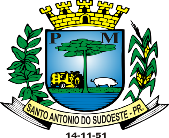 Planilha de Formulação de Valor EstimadoPlanilha de Formulação de Valor EstimadoPlanilha de Formulação de Valor EstimadoPlanilha de Formulação de Valor EstimadoPlanilha de Formulação de Valor EstimadoPlanilha de Formulação de Valor EstimadoPlanilha de Formulação de Valor EstimadoPlanilha de Formulação de Valor EstimadoSECRETARIA MUNICIPAL DE SAÚDESECRETARIA MUNICIPAL DE SAÚDESECRETARIA MUNICIPAL DE SAÚDESECRETARIA MUNICIPAL DE SAÚDESECRETARIA MUNICIPAL DE SAÚDESECRETARIA MUNICIPAL DE SAÚDESECRETARIA MUNICIPAL DE SAÚDESECRETARIA MUNICIPAL DE SAÚDESECRETARIA MUNICIPAL DE SAÚDESECRETARIA MUNICIPAL DE SAÚDESECRETARIA MUNICIPAL DE SAÚDESECRETARIA MUNICIPAL DE SAÚDESECRETARIA MUNICIPAL DE SAÚDESECRETARIA MUNICIPAL DE SAÚDEItemItemRelação de ItensRelação de ItensRelação de ItensRelação de ItensRelação de ItensREVIMEDICREVIMEDICBIOGÊNESESBIOGÊNESESELETRO KRAUSEQuantidadeQuantidadeValorValorValorValorREVIMEDICREVIMEDICBIOGÊNESESBIOGÊNESESELETRO KRAUSEEstimadoEstimadoTotalTotal11CONTROLADOR TC 900CONTROLADOR TC 900CONTROLADOR TC 900CONTROLADOR TC 900CONTROLADOR TC 900 R$            1.080,00  R$            1.080,00  R$                      1.250,00  R$                      1.250,00  R$               1.320,00 11 R$           1.080,00  R$           1.080,00  R$                1.080,00  R$                1.080,00 22PLACA PRINCIPAL 1.5.1PLACA PRINCIPAL 1.5.1PLACA PRINCIPAL 1.5.1PLACA PRINCIPAL 1.5.1PLACA PRINCIPAL 1.5.1 R$            1.080,00  R$            1.080,00  R$                      1.300,00  R$                      1.300,00  R$               1.270,00 11 R$           1.080,00  R$           1.080,00  R$                1.080,00  R$                1.080,00 33BATERIA 12V 186 Ah ESTACIONÁRIA ORIGINALBATERIA 12V 186 Ah ESTACIONÁRIA ORIGINALBATERIA 12V 186 Ah ESTACIONÁRIA ORIGINALBATERIA 12V 186 Ah ESTACIONÁRIA ORIGINALBATERIA 12V 186 Ah ESTACIONÁRIA ORIGINAL R$            2.590,00  R$            2.590,00  R$                      2.850,00  R$                      2.850,00  R$               2.900,00 11 R$           2.590,00  R$           2.590,00  R$                2.590,00  R$                2.590,00 44BATERIA 12V 106 Ah ESTACIONÁRIA ORIGINALBATERIA 12V 106 Ah ESTACIONÁRIA ORIGINALBATERIA 12V 106 Ah ESTACIONÁRIA ORIGINALBATERIA 12V 106 Ah ESTACIONÁRIA ORIGINALBATERIA 12V 106 Ah ESTACIONÁRIA ORIGINAL R$            1.490,00  R$            1.490,00  R$                      1.850,00  R$                      1.850,00  R$               1.870,00 22 R$           2.980,00  R$           2.980,00  R$                2.980,00  R$                2.980,00 Responsável pela planilha:Responsável pela planilha:Responsável pela planilha:Responsável pela planilha:Responsável pela planilha:Dariéli BrembattiDariéli BrembattiDariéli BrembattiDariéli Brembatti Total / SubTotal  Total / SubTotal  Total / SubTotal  Total / SubTotal  Total / SubTotal  R$                                                  7.730,00  R$                                                  7.730,00  R$                                                  7.730,00  R$                                                  7.730,00 Data:Data:sexta-feira, 1 de abril de 2022sexta-feira, 1 de abril de 2022sexta-feira, 1 de abril de 2022sexta-feira, 1 de abril de 2022sexta-feira, 1 de abril de 2022sexta-feira, 1 de abril de 2022sexta-feira, 1 de abril de 2022